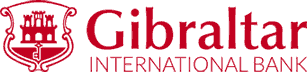 Business Banking Cash Handling Service MandateWith Gibraltar International Bank Limited (hereinafter referred to as ‘the bank’)The above client (hereinafter referred to as ‘the client’) hereby authorises the person(s) listed below (hereinafter referred to as ‘the signatories’) to represent it in relations with the bank for cash handling services.Note – the Bank takes responsibility of the client’s cash once it has reached GIB’s premises and has been accepted by GIB staff.  Client Declaration This mandate shall be governed by and construed in accordance with Gibraltar Law.  The Courts of Gibraltar shall have exclusive jurisdiction over any disputes that may arise.  However, the Bank reserves the right to institute proceedings at the place of residence or registered office of the Client or at any other court of competent jurisdiction.  By signing, the Signatory(ies) agree to the Bank’s general terms and conditions and acknowledges that telephone conversations will be recorded and monitored.Account NameAccount Number (s)SignaturePrint NameDate (DD/MM/YYYY)SignaturePrint NameDate (DD/MM/YYYY)